                     Gringotova banka úkol č.28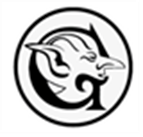 Vybarvi správně kontejnery na tříděný odpad.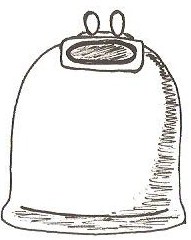 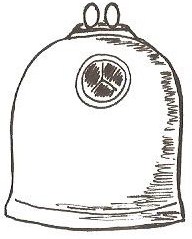 Vylušti křížovku a odpověz na následující otázky.Co všechno se dá třídit, aby se to znovu použilo k výrobě nového?Jak tomuto procesu říkáme? 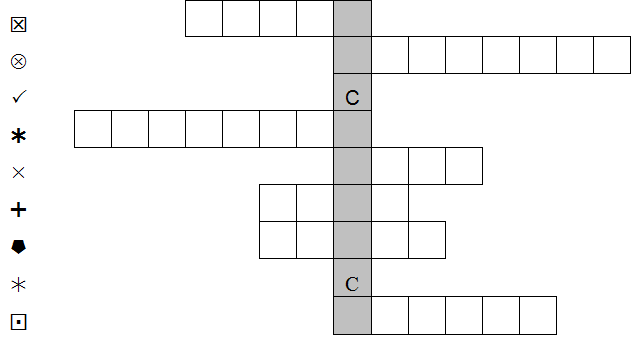 Materiál, který je vyráběn z dřevoviny (nevíš-li, vyhledej http://cs.wikipedia.org/wiki/Pap%C3%ADr)Věda, která se zabývá ochranou přírody (nevíš-li, vyhledej http://cs.wikipedia.org/wiki/Ekologie)Zásobník vyrobený z plechu (nevíš-li, vyhledej http://cs.wikipedia.org/wiki/Plechovka)Najdi nadřazené slovo: měď, cín, železo, ocel, bronz, hliník, mosazMateriál, který se používá na výrobu křehkých, rozbitných obalů na nápojeMateriál, který se používá na výrobu obalů na nápoje, hraček, nákupních tašek…Člověk, který se zabývá ochranou životního prostředí 3. 3.20.3.2023 – 26.3.202320.3.2023 – 26.3.2023 3. 3.                                  www.skola-sokolec.cz                                  www.skola-sokolec.cz 3. 3.jméno:                                                podpis rodičů:jméno:                                                podpis rodičů:učivoučivoco bych měl/a umětsebehodnoceníČjPod jména – pád.  Slovní druhy.Vyjmenovaná slova po P uč.74-75Pod jména – pád.  Slovní druhy.Vyjmenovaná slova po P uč.74-75Určím pád podstatného jménaČjPsaní – Písanka str. 10,11Psaní – Písanka str. 10,11Píšu správně číslice – směrovací čísla,Vyjmenovaná slova .Zapíšu správně odpovědi na otázky.ČjČtení – čítanka  str.125-130Čtení – čítanka  str.125-130Čtu s porozuměním, vyhledávám informace v textu.AjPS str. 50, 51UČ str. 40PS str. 50, 51UČ str. 40Dokončil/a jsem projekt My body, seznámil/a jsem se se slovní zásobou na téma nábytek a procvičuji na Wocabee.PrvUČ str. 45 HoubyPS str. 41, 42UČ str. 45 HoubyPS str. 41, 42Roztřídím a pojmenuji správně zeleninu, ovoce a zemědělské plodiny. Popíšu tělo houby a vyjmenuji některé houby jedlé a jedovaté. MaZaokrouhlování uč.str.32         Pamětné sčítání uč.str 33-34Kružnice, kruh  uč.str35-36                                                                                                                                                            Zaokrouhlování uč.str.32         Pamětné sčítání uč.str 33-34Kružnice, kruh  uč.str35-36                                                                                                                                                            Zaokrouhlím trojciferné číslo na 10 i 100.Rozliším kruh od kružniceVVVelikonoce - kresbaVelikonoce - kresbaZnám velikonoční zvyky a tradice.PVZáklady pro pěstování rostlin, péče o něZáklady pro pěstování rostlin, péče o něZaseju a vypěstuji bylinu.TVPohybové hry s míčemPohybové hry s míčemPracuji dle pokynů učitele.Hodnocení učitele:    Hodnocení učitele:    Hodnocení učitele:    Hodnocení učitele:    